       Технічні умови і вимоги до якості деталей з плити AGT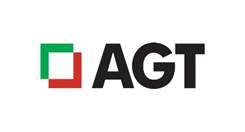 Панелі AGT: верхній шар – високоглянцева або суперматова щільна плівка ПВХ; зворотна сторона – біла матова ламінація. Якість деталей повинна відповідати вимогам нормативно-технічної документації, а саме: EN 14322, EN 438, EN 323, EN 324. 1. Суб'єктивна оцінка дефектів Усі суб'єктивні дефекти (горби, вкраплення, вм'ятини, відхилення по краю, плями) повинні оцінюватися описаним нижче методом.Умови для оцінки дефектів:• Положення: встановлене положення – вертикальне. • Світло: флуоресцентні лампи потужністю 6500°К, розсіяне світло або денне освітлення (без потрапляння прямих сонячних променів). • Кут огляду: 90° або 45° (справа або зліва, не знизу і не зверху) до поверхні. • Дистанція: 0,5 м.Дефекти, невидимі при зазначених вище умовах, але помітні на дотик або візуально в горизонтальній позиції або з меншої відстані, будуть розцінюватися як допустимі. 2. Допустимі відхилення від якості на лицьовій стороні виробу (деталі), не більше одного дефекту на одній деталі Горби На одній деталі допускається 2 горби розміром не більше 3 мм (при відстані між ними не менше 25 см), які видимі при фронтальному огляді з відстані 0,5 м протягом 30 секунд без застосування збільшувальних засобів. Якщо площа однієї деталі становить 1 м², на ній допускається 2 горби (максимум 3 мм, відстань між ними – не менше 25 см), видимі при фронтальному огляді з відстані 0,5 м протягом 30 секунд без застосування збільшувальних засобів. Якщо площа однієї деталі менше 1 м², на ній допускається 1 горб (максимум 3 мм), видимий при фронтальному огляді з відстані 0,5 м протягом 30 секунд без застосування збільшувальних засобів.Якщо площа однієї деталі більше 1 м², на ній допускається 3 горби (максимум 3 мм, відстані між ними – не менше 25 см), видимі при фронтальному огляді з відстані 0,5 м протягом 30 секунд без застосування збільшувальних засобів.Якщо площа однієї деталі більше або дорівнює 2 м², на ній допускається 4 горби (максимум 3 мм, відстані між ними – не менше 25 см), видимі при фронтальному огляді з відстані 0,5 м протягом 30 секунд без застосування збільшувальних засобів.  Вм'ятини На одній деталі допускається 1 вм'ятина розміром не більше 5 мм, яка видима при фронтальному огляді з відстані 0,5 м протягом 30 секунд без застосування збільшувальних засобів. Якщо площа однієї деталі менше або дорівнює 1 м², допускається 1 вм'ятина (не більше 5 мм), видима при фронтальному огляді з відстані 0,5 м протягом 30 секунд без застосування збільшувальних засобів.  Якщо площа однієї деталі більше 1 м², на ній допускається 2 вм'ятини (не більше 5 мм), видимі при фронтальному огляді з відстані 0,5 м протягом 30 секунд без застосування збільшувальних засобів. Якщо площа однієї деталі більше або дорівнює 2 м², на ній допускається 3 вм'ятини (максимум 5 мм), видимі при фронтальному огляді з відстані 0,5 м протягом 30 секунд без застосування збільшувальних засобів.Відблиски 	Допустимі неявні відблиски, якщо дивитися під кутом 45° на відстані від 60 см.«Шагрень» з відхиленням від площі не більше 0,05 мм (ледь помітна за умов оцінки дефектів).3. НЕ допустимі відхилення від якості на лицьовій стороні виробу (деталі) Усі дефекти, які не описані у пункті 2 «Допустимі відхилення від якості на лицьовій стороні виробу (деталі)».4. Допустимі відхилення на тильній стороні виробу (деталі) • Дрібні подряпини, не видимі з відстані 0,5 м при фронтальному огляді протягом 5 секунд. 